Милые дамы!Поздравляю Вас с праздником!                                           Желаю солнечного марта
И бесподобного апреля,
Чтобы волшебными ночами
Весь май звучали птичьи трели! 
Желаю радости и счастья,
Любви, надежды и удачи!
Всего того, что в личной жизни                                          Для женщин очень много значит!                          Елена Николаекна                3 А кл                           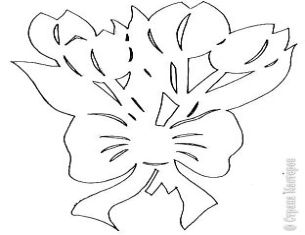 Милые дамы!Поздравляю Вас с праздником!                                           Желаю солнечного марта
И бесподобного апреля,
Чтобы волшебными ночами
Весь май звучали птичьи трели! 
Желаю радости и счастья,
Любви, надежды и удачи!
Всего того, что в личной жизни                                          Для женщин очень много значит!                                        Елена Николаекна                3 А кл                            Милые дамы!Поздравляю Вас с праздником!                                           Желаю солнечного марта
И бесподобного апреля,
Чтобы волшебными ночами
Весь май звучали птичьи трели! 
Желаю радости и счастья,
Любви, надежды и удачи!
Всего того, что в личной жизни                                          Для женщин очень много значит!                          Елена Николаекна                3 А кл                           Милые дамы!Поздравляю Вас с праздником!                                           Желаю солнечного марта
И бесподобного апреля,
Чтобы волшебными ночами
Весь май звучали птичьи трели! 
Желаю радости и счастья,
Любви, надежды и удачи!
Всего того, что в личной жизни                                          Для женщин очень много значит!                                        Елена Николаекна                3 А кл                            Милые дамы!Поздравляю Вас с праздником!                                           Желаю солнечного марта
И бесподобного апреля,
Чтобы волшебными ночами
Весь май звучали птичьи трели! 
Желаю радости и счастья,
Любви, надежды и удачи!
Всего того, что в личной жизни                                          Для женщин очень много значит!                          Елена Николаекна                3 А кл                           Милые дамы!Поздравляю Вас с праздником!                                           Желаю солнечного марта
И бесподобного апреля,
Чтобы волшебными ночами
Весь май звучали птичьи трели! 
Желаю радости и счастья,
Любви, надежды и удачи!
Всего того, что в личной жизни                                          Для женщин очень много значит!                                        Елена Николаекна                3 А кл                            